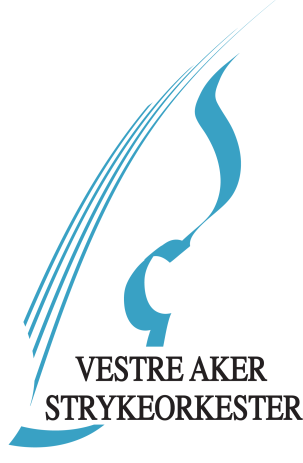 Utmeldingsskjema Vestre Aker StrykeorkesterNavn: ______________________________________________melder seg herved ut av Vestre Aker Strykeorkester. Mine spilletimer har jeg fått hos:: _______________________________________Jeg har sist spilt i (orkester)::  _____________________________________________Jeg leverer tilbake instrument som jeg har leid av orkesteret innen en uke (hvis ikke annet er avtalt).Oslo, _____________Elevens underskrift_______________________________Foresattes underskrift _______________________________